Some reactions of carbon dioxide– student sheetApparatusStudent information sheet and worksheetClear plastic sheet (eg ohp sheet)Plastic petri dish (base + lid), 9 cmPlastic pipetteScissorsChemicalsSolutions contained in plastic pipettes, see standard health and safety guidance here https://rsc.li/3LNbkfoHydrochloric acid 1 mol dm-3Barium nitrate solution 0.2 mol dm-3Sodium hydroxide 0.5 mol dm–3Small marble chipsProcedureYou must wear eye protection.Cover the worksheet with a clear plastic sheet.Place the base of the petri dish directly over the circle below. Place the reaction vessel in the centre.At the corners of the triangle add drops of the test solutions as indicated below (Care: barium nitrate is toxic).Put a small marble chip in the reaction vessel and add three drops of hydrochloric acid. Quickly replace the lid on the petri dish.Record all your observations over the next 15 min.The action of hydrochloric acid on marble chips generates carbon dioxide: CaCO3(s) + 2HCl(aq) → CaCl2(s) + CO2(g) + H2O(l)Question What explanations can you give for your observations?Health, safety and technical notesStudents must wear suitable eye protection (Splash resistant goggles to BS EN166 3).Hydrochloric acid, HCl(aq), 1 mol dm–3, is of low hazard (see CLEAPSS HazCard HC047a).Sodium hydroxide, NaOH,  0.5 mol dm–3 is corrosive (see CLEAPSS HazCard HC091a). Reducing the concentration to 0.4 mol dm-3 means it is an irritant with less of a requirement for goggles.Barium nitrate, Ba(NO3)2, 0.2 mol dm–3  (s) is a skin/eye irritant (see CLEAPSS HazCard HC011).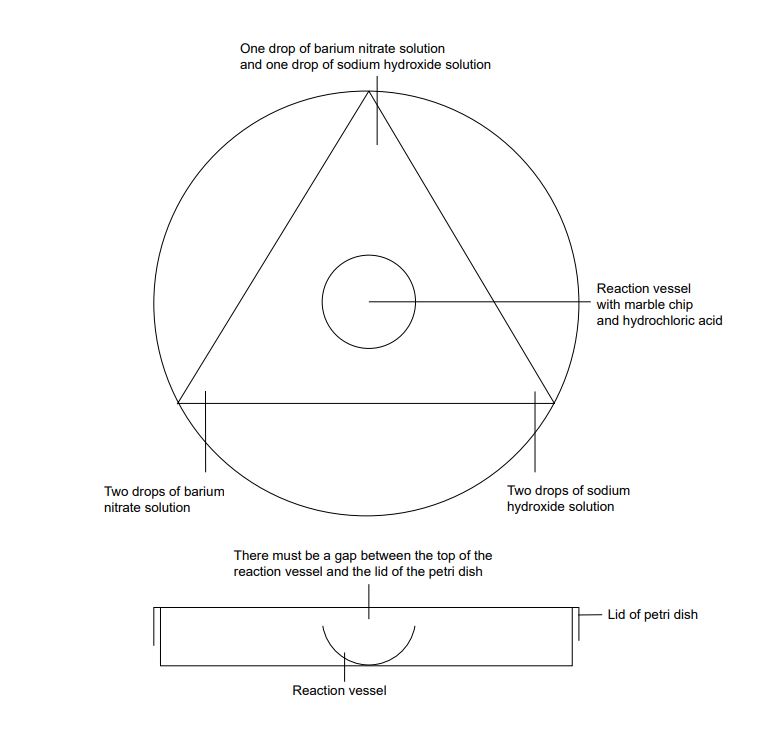 